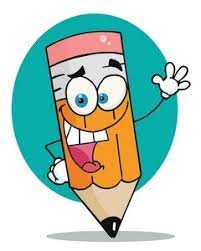 1 μπλε τετράδιο 50/φυλλογλωσσικών ασκήσεων1 μπλε τετράδιο 50/φυλλομαθηματικών1 μπλε τετράδιο μία σελίδα με γραμμές μία κενή(για τα εργαστήρια δεξιοτήτων)Θα χρησιμοποιηθούν τα περσινά τετράδια γεωμετρίας και γραπτής έκφρασης.3 ντοσιέ με έλασμα τύπου leintz ( πράσινο, κόκκινο, κίτρινο)3 πλαστικούς διάφανους φακέλους με κουμπί ( πράσινο, κόκκινο, κίτρινο)1 μικρό πλαστικό φάκελο A5 ( για τις ανακοινώσεις)1 χάρτινο κουτί με λάστιχα και ράχη 4 εκ ( για τα εργαστήρια δεξιοτήτων)1 φάκελος με αφτιά και λάστιχα ( για τα τεστ)1 πακέτο χαρτί Α4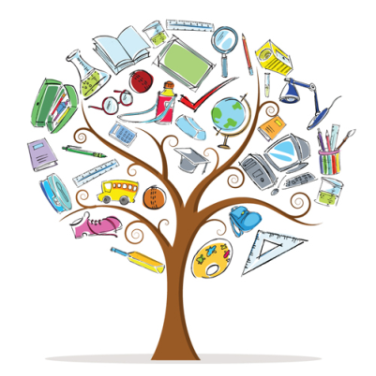 1 μπλοκ  χαρτιών κανσόν διαφόρων χρωμάτων1 ζευγάρι καλτσοπαντοφλάκια για τη βιβλιοθήκηΤο περσινό κουτί για τα υλικά μας με:Ψαλίδι- κόλλα stick-μαρκαδόροι ή κηρομπογιές ή ξυλομπογιές μολύβια, σβηστήρι, ξύστρα, blanco ( διορθωτική ταινία)2 διαφορετικά χρώματα μαρκαδόροι υπογράμμισης3 στυλό διαφορετικά χρώματα( κόκκινο, μαύρο, πράσινο))1 μπλε στυλόΈνα σετ γεωμετρικών σχημάτων (κατά προτίμηση διάφανα χωρίς χρώμα) και έναν διαβήτη εύκολο στη χρήσηΤο γαλλικό ξύλινο μέτρο1 κομπιουτεράκι Ένα μικρό λεξικό (ετυμολογικό-ορθογραφικό-ερμηνευτικό, όποιο υπάρχει στο σπίτι)1 κουτί επιτραπέζια χαρτομάντιλα1 πακέτα υγρομάντιλα αντισηπτικά Μαρκαδόρο για τον πίνακα και σφουγγαράκιΧρησιμοποιούμε ό,τι υλικά έχουμε από πέρυσι! Δεν χρειάζεται όλα τα υλικά μας να είναι καινούρια! Με αυτό τον τρόπο  κάνουμε οικονομία και προστατεύουμε το περιβάλλον!Επιπλέον οποιαδήποτε απορία σχετική με τα υλικά θα λυθεί μέσα στην τάξη.ΠΑΡΑΚΛΗΣΗΌλα τα βιβλία  να έχουν στο εξώφυλλο την ετικέτα με το όνομα του μαθητή/ της μαθήτριας.ΑΓΓΛΙΚΑ ΣΤ1: 1 σπιράλ τετράδιο δύο  θεμάτων, 1 κίτρινο τετράδιο (ή το περσινό σας)ΑΓΓΛΙΚΑ ΣΤ2: 1 τετράδιο 50 φύλλων και ντοσιέ με φύλλα κανονικού μεγέθουςΓΑΛΛΙΚΑ: Για το μάθημα των Γαλλικών θα χρησιμοποιηθεί το περσινό  υλικό, αρκεί να είναι σε καλή κατάσταση.Επιπλέον όπως και την περσινή χρονιά. λόγω covid-19, προτείνουμε ένα τσαντάκι μέσης ή πλάτης που να χωρά μάσκες, αντισηπτικό, παγούρι και φαγητό για την ώρα του διαλείμματος. Θα πρέπει επίσης να υπάρχουν σακουλάκια, μέσα στα οποία θα φυλάσσονται οι μάσκες .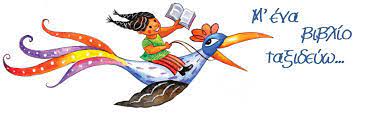 ΛΟΓΟΤΕΧΝΙΑΞεκινάμε με το βιβλίο «Ο μεγάλος περίπατος του Πέτρου» της Άλκης Ζέη. Είναι ένα από τα τρία βιβλία που σας ζητήσαμε να διαβάσετε το καλοκαίρι και το πρώτο με το οποίο θα ξεκινήσουμε τις λογοτεχνικές μας δραστηριότητες.Ανυπομονούμε να μας παρουσιάσετε τις ιδέες σας από την ανάγνωση του βιβλίου!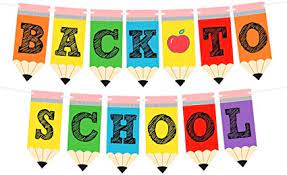 Καλή σχολική χρονιά!Βέμμου Ειρήνη – ΆντζηΧατζηευστρατίου